Parkering med skiltgjenkjenningSkiltnummeret leses ved innkjøring og starter p-tiden. Ved utkjøring leses skiltet igjen og P-tiden stopper. Med skiltgjenkjenning får du ikke parkeringsbot på grunn av manglende betaling!Du trenger ikke trekke billett og du kan betale med mobilenSlik betaler du:Den enkleste måten å betale på er med mobilen. Last ned appen APCOA FLOW, registrer profil og huk av for automatisk trekk, så trenger du ikke tenke på betalingen. Merk! Parkeringen er synlig i appen ETTER utkjøring.Hvis du ikke velger automatisk trekk, så kan du betale på mobilen eller på apcoa.no innen 48 timer etter utkjøringDu kan også betale på automaten rett før du kjører ut. Husk at du må legge inn skiltnummeret ditt.Hvis du ikke velger noen av betalingsmåtene over, vil du motta en faktura. Administrasjonsgebyr vil tilkomme.Det er satt en fri gjennomkjøringstid på P-området. Hvis du kjører ut før denne tiden utløper, blir du ikke belastet. Hvis du parkerer lenger, vil tiden telle fra innkjøringstidspunktet.Hvis du har betalt parkeringen på forhånd (f.eks fordelsparkering, leieavtale eller kontrakt), så har vi hvitelistet bilen din og du trenger ikke gjøre noe som helst. Sjekk din avtale for mer informasjon.  Appen laster du ned enkelt her:Link til GP: https://play.google.com/store/apps/details?id=com.europark.mobilparkering&pcampaignid=MKT-Other-global-all-co-prtnr-py-PartBadge-Mar2515-1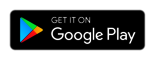  Link til App store: https://apps.apple.com/no/app/apcoa-mobilparkering/id1354962285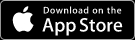 Hvis du ikke ønsker å laste ned appen, så kan du betale via nett her. (Link til nettsiden: https://flow.apcoa.no/?&_ga=2.139309811.1910813065.1597223699-1544391.1590670447#/home 